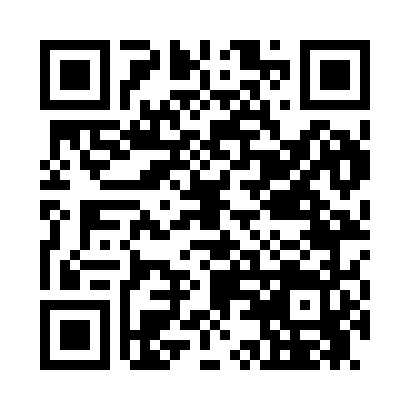 Prayer times for Bork Acres, Delaware, USAMon 1 Jul 2024 - Wed 31 Jul 2024High Latitude Method: Angle Based RulePrayer Calculation Method: Islamic Society of North AmericaAsar Calculation Method: ShafiPrayer times provided by https://www.salahtimes.comDateDayFajrSunriseDhuhrAsrMaghribIsha1Mon4:065:401:065:038:3210:062Tue4:075:411:065:038:3210:063Wed4:075:411:075:038:3210:064Thu4:085:421:075:038:3110:055Fri4:095:431:075:038:3110:056Sat4:105:431:075:038:3110:047Sun4:115:441:075:038:3110:048Mon4:115:441:075:038:3010:039Tue4:125:451:085:038:3010:0210Wed4:135:461:085:038:2910:0211Thu4:145:461:085:048:2910:0112Fri4:155:471:085:048:2910:0013Sat4:165:481:085:048:2810:0014Sun4:175:481:085:048:289:5915Mon4:185:491:085:038:279:5816Tue4:195:501:085:038:269:5717Wed4:205:511:085:038:269:5618Thu4:215:521:095:038:259:5519Fri4:225:521:095:038:259:5420Sat4:245:531:095:038:249:5321Sun4:255:541:095:038:239:5222Mon4:265:551:095:038:229:5123Tue4:275:561:095:038:229:5024Wed4:285:561:095:038:219:4925Thu4:295:571:095:028:209:4826Fri4:315:581:095:028:199:4627Sat4:325:591:095:028:189:4528Sun4:336:001:095:028:179:4429Mon4:346:011:095:018:169:4330Tue4:356:021:095:018:159:4131Wed4:376:021:095:018:149:40